Crash Course #6Buddha and Ashoka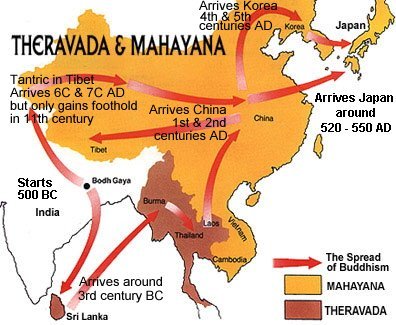 Listen to this:http://www.youtube.com/watch?v=xKn7-xXyLpYWatch this: http://www.youtube.com/watch?v=8Nn5uqE3C9w&list=PLBDA2E52FB1EF80C9&index=6 Answer these questions, and use you answers to annotate your Curriculum Framework Guide (CFG).Why is point-of-view (a phrase we use instead of bias) important to keep in mind when studying India?What are the Vedas and where did they come from?What is the basis for the caste system and what purpose did it serve?How does the caste system relate to dharma?How did the concepts of samsara, moksha, and karma provide social cohesion in India?What are the Four Noble Truths and the Eightfold Path?Why did Buddhism have such a strong appeal to certain groups but not others?What did Ashoka accomplish? What are the key ideas found on Ashoka’s Pillars?How was Hinduism able to adapt to resist the challenge of Buddhism in India?Using you responses to this episode of Crash Course, annotate the notes, where appropriate, for Period 1 and 2 in your CFG.